Załącznik nr 2 
do Regulaminu studenckich praktyk zawodowych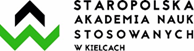 POTWIERDZENIE OSIĄGNIĘCIA ZAKŁADANYCH EFEKTÓW UCZENIA SIĘ
DLA PRAKTYK ZAWODOWYCHPotwierdzam, iż student/studentka …………………………….………………, rok studiów: ………………,                                                                                        (nazwisko i imię, nr albumu)kierunek: ………………………………...…………, profil: ……..……………………………………………,odbywał/odbywała praktyki zawodowe w okresie ..……..………..….……… w ……….……..……..…..…… .………………………………………………………………………...… i podczas praktyk osiągnął/osiągnęła zakładane efekty uczenia się określone w sylabusie zajęć.Tab. 1 Wypełnia Opiekun praktyk z ramienia InstytucjiTab. 2 Wypełnia Koordynator ds. praktyk na podstawie przedstawionej przez studenta dokumentacji przebiegu praktyk zawodowych, potwierdzonej przez Opiekuna praktyk z ramienia Instytucji.……………………………………..				…………………………………… (podpis Opiekuna praktyk z ramienia Instytucji)		                                         (podpis Koordynatora ds. praktyk zawodowych)Ocena pracy studenta (skala od 1 do 5)12345Wykorzystanie posiadanej wiedzy w praktyce oraz przygotowanie merytoryczne do praktykiSystematycznośćOrganizacja pracySamodzielnośćTerminowość wykonywania zadańZaangażowanieKreatywnośćUmiejętność pracy w zespoleSkłonność do poszukiwania kompromisów w zakresie zakładanych celówInne …………………………………………………………………………..EFEKTY Z ZAKRESU:Realizacja efektówRealizacja efektówWiedzy:TAKNIEZna i rozumie w pogłębionym zakresie względem pierwszego stopnia sposoby funkcjonowania i organizacji instytucji bezpieczeństwa wewnętrznego.Zna i rozumie w pogłębionym zakresie względem pierwszego stopnia warsztatu pracy na określonych stanowiskach powiązanych z problematyką bezpieczeństwa, procesy komunikacji interpersonalnej a także posiada rozpoznanie dokumentów w jednostkach organizacyjnych instytucji sektora bezpieczeństwaUmiejętności:Umiejętności:Umiejętności:Potrafi w pogłębiony sposób względem pierwszego stopnia zastosować metody oraz procedury i przepisy prawa w celu realizacji zadań związanych z różnymi sferami bezpieczeństwa wewnętrznego Potrafi w pogłębiony sposób względem pierwszego stopnia przeprowadzić ocenę ryzyka poszczególnych zagrożeń, dokonać analizy i interpretacji problemów z zakresu bezpieczeństwa wewnętrznego, jest w stanie wdrażać pod nadzorem lub samodzielnie praktyczne rozwiązaniaKompetencji społecznych:Kompetencji społecznych:Kompetencji społecznych:Jest przygotowany w pogłębiony sposób względem pierwszego stopnia do samodzielnego zdobywania wiedzy, samodzielnego doskonalenia umiejętności praktycznych, powiązanych z problematyką bezpieczeństwa wewnętrznegoJest gotów w pogłębionym zakresie względem pierwszego do udziału w różnych projektach społecznych i zawodowych z zakresu bezpieczeństwa wewnętrznego przy poszanowaniu zasad etycznych oraz standardów zawodowych